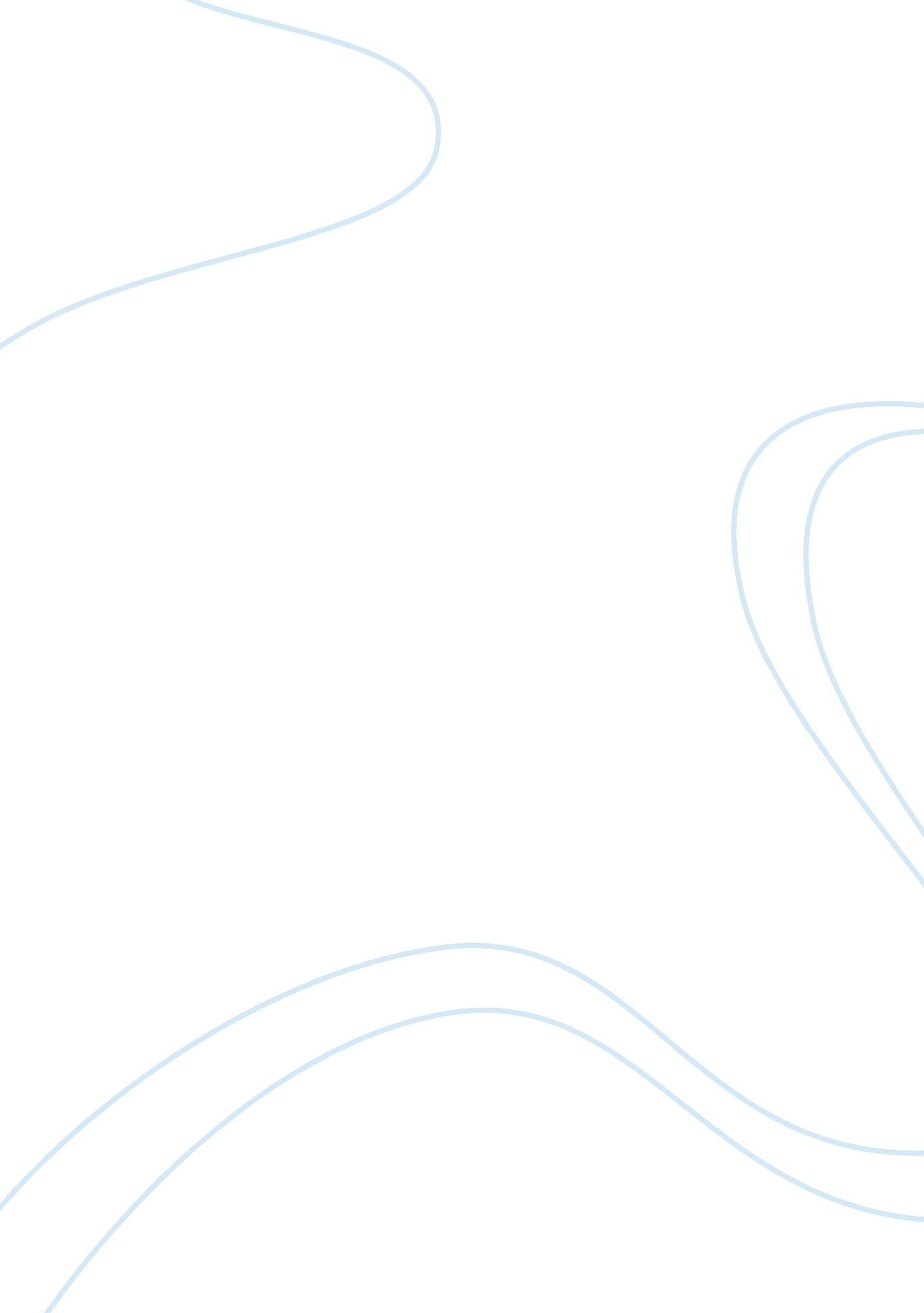 Lost horizon chapter 6-7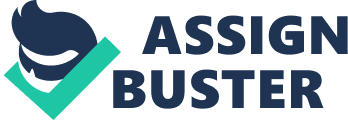 What is Barnarnd's real name? Chalmers BryantWho wants to see Conway? The High LamaWhat is unusual about the meeting? the High Lama never usually sees people this early. never usually sees people this early. The High-Lama speaks perfect what? EnglishThe High Lama tells Conway the history of what? Shangri LaWho does the Vatican send out during the 1600s? Jesuit MissionariesWhat is the of the friar that made it to Blue Moon? Father PerraultWas Conway ever engaged? yeswhy did Conway not get married? his fiance did not want to live in Pekingdoes Chang keep secretyes he talks a lot about something but is very secretive about other thingswho said the missionary out into the world? the Vaticanwhat did for all get hooked ondrugshow old was paroled when he arrived in Blue Moonwhat the question is53what year did he arrive in Shangri La1734what did you decide to do to the monasteryconvert the Buddhist monastery to Christian monasteries1719 ____ of capuchin friars traveled in the mountains looking for remnants of Nestorian4How many died on the way3_____ were dying when he stumbled on the valley if the blue moon4In ______, a second founder of lamasery arrived1803What did he use to buy what they needed from the worldGoldWhat does Mrs. Brinklow want to do in the valley? Send back missionaries and convert them to ChristiansHow do they find out Barnard is a criminal? He drops newspaper clippings of himself and Mallinson finds themWhat is the name of the valley? Blue MoonHow do they get to the valley? They are carried on bamboo chairs. What happens at noon? AvalanchesWhat kind of religions are in the valley? Buddist, Taoist, ConfucianismHow recent are the book in Shangri La? Within a year oldWhy is Barnard/Bryant a criminal? His company lost one hundred million dollars of other peoples money in the stock market crash. Who was the second person that helped build Shangri LaHenschellWhat happened to Henschell? He was shot by a porter. What kind of drugs did Perrault take? tangset berry - a narcoticAre there laws in the valley? No, they say everyone should have good manners. one policy os not completely right or wrong. Mallinson asks how old Conway thinks Chang is. Conway saysbetween forty nine and one hundred and forty nineHow old does he think the Manchu Lo-Tsen is? 13-30Why did the Vatican send the Jesuit priests out? To spread Nestorian Christianity and establish a mission in Lhasa ONLOST HORIZON CHAPTER 6-7 SPECIFICALLY FOR YOUFOR ONLY$13. 90/PAGEOrder Now 